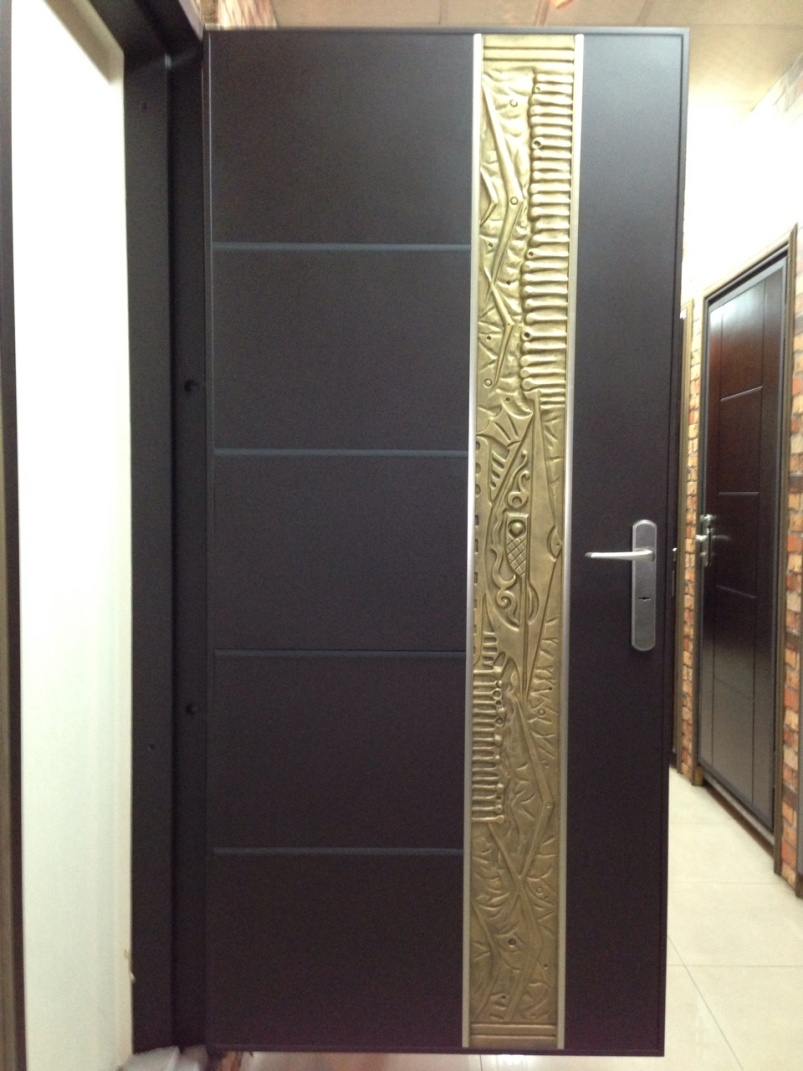 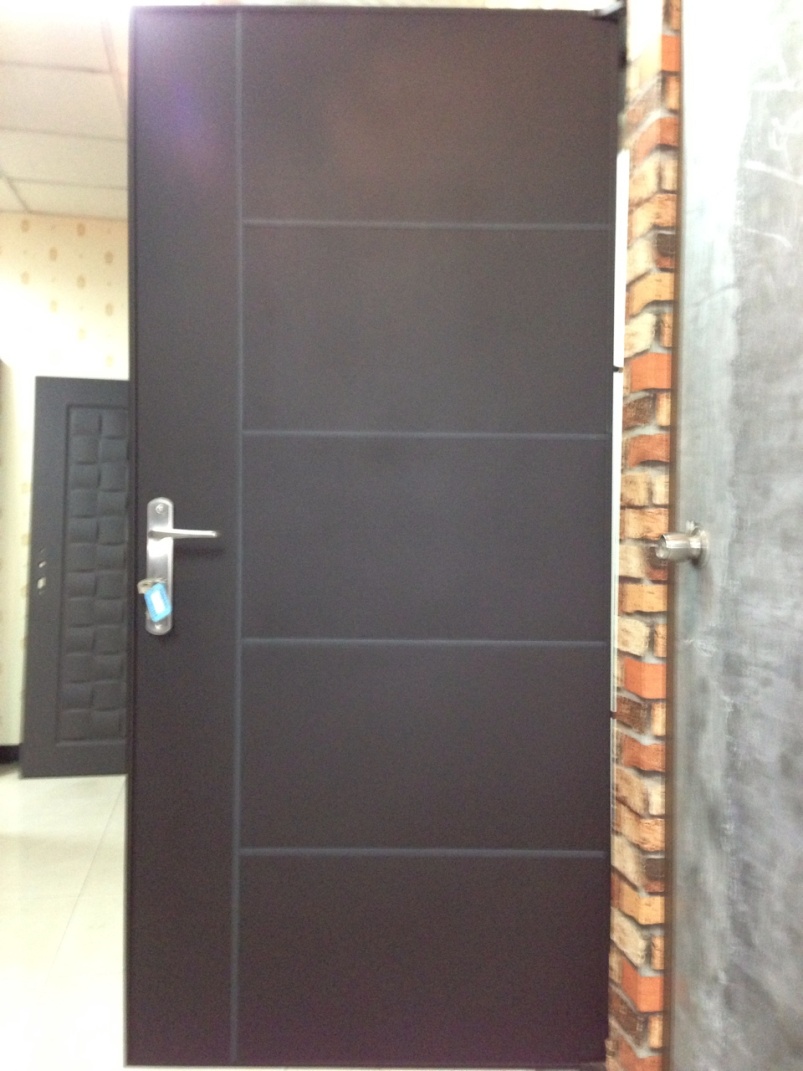 單 玄 關 造 型 門  編號 : TP1-148  開向 :右開  尺寸 : 1000x2100  框深 :150  框型 : 單玄框  門鎖 : 強棒  顏色 : 咖啡砂  鉸鍊 : 天地式鉸鍊  內門 : 正面  年年有餘鑄鋁板        背面  5+1造型板  售價 : $36000  P.S: 如需安裝需另加安裝費用